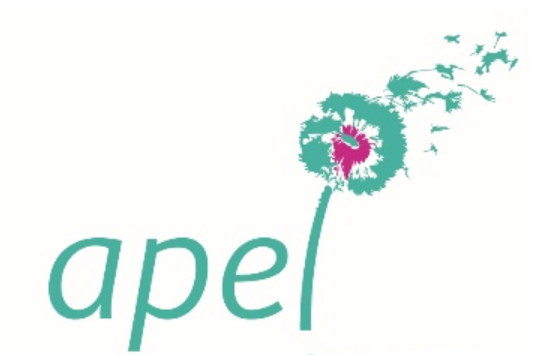 Charte informatiquedu Parent Correspondant de classeJe soussigné(e) [Prénom – Nom]	, exerçant les fonctions de parent correspondant dans la classe de 	 ; étant à ce titre amené(e) à accéder à des données à caractère personnel, déclare reconnaître la confidentialité desdites données.Je m’engage par conséquent à prendre toutes précautions conformes aux usages et dans le cadre de mes attributions afin de protéger la confidentialité des informations auxquelles j’ai accès, et en particulier d’empêcher qu’elles ne soient communiquées à des personnes non autorisées à recevoir ces informations.Je m’engage en particulier à :ne pas utiliser les données auxquelles je peux accéder à des fins autres que celles prévues par mes attributionsne divulguer ces données qu’aux personnes dûment autorisées, en raison de leurs fonctionsne faire aucune copie de ces données sauf à ce que cela soit nécessaire à l’exécution de mes fonctionsprendre toutes les mesures conformes aux usages et dans le cadre de mes attributions afin d’éviter l’utilisation détournée ou frauduleuse de ces donnéesprendre toutes précautions conformes aux usages pour préserver la sécurité physique et logique de ces donnéesm’assurer, dans la limite de mes attributions, que seuls des moyens de communication sécurisés seront utilisés pour transférer ces données, en utilisant l’adresse mail mis à ma disposition et en effectuant des envois en copie cachéeen cas de cessation de mes fonctions, restituer intégralement les données, fichiers informatiques et tout support d’information relatif à ces donnéesCet engagement de confidentialité, en vigueur pendant toute la durée de mes fonctions, demeurera effectif, sans limitation de durée après la cessation de mes fonctions, quelle qu’en soit la cause, dès lors que cet engagement concerne l’utilisation et la communication de données à caractère personnel.J’ai été informé que toute violation du présent engagement m’expose à des sanctions disciplinaires.Fait à	Le	(en 2 exemplaires)Le Président de l’APEL sainte Clotilde	Le Parent Correspondant de classeSignature	Signature